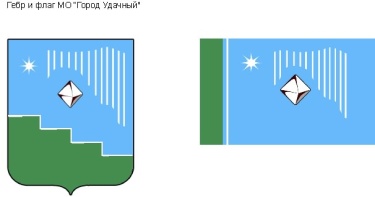 Центральная площадь, 1, г. Удачный, Мирнинский район,Республика Саха (Якутия), 678188Факс: (41136) 5-05-70,  тел. (41136) 5-25-70;  E-mail: adm.udachny@mail.ru	ПОСТАНОВЛЕНИЕ	от «29»  декабря 2020г.                                                                                        			№_649Об утверждении положения о предоставлении гражданами, претендующими на замещение должностей муниципальной службы, сведений о своих доходах, об имуществе и обязательствах имущественного характера, а также сведений о доходах, об имуществе и обязательствах имущественного характера своих супруги (супруга) и несовершеннолетних детей и о предоставлении лицами, замещающими должности муниципальной службы сведений о своих доходах, расходах, об имуществе и обязательствах имущественного характера, а также сведений о доходах, расходах, об имуществе и обязательствах имущественного характера своих супруги (супруга) и несовершеннолетних детейВ соответствии с Федеральными законами от 02.03.2007 № 25-ФЗ «О муниципальной службе в Российской Федерации», от 25.12.2008 № 273-ФЗ «О противодействии коррупции», Указом Президента Российской Федерации от 23.06.2014 № 460 «Об утверждении формы справки о доходах, расходах, об имуществе и обязательствах имущественного характера и внесении изменений в некоторые акты Президента Российской Федерации», Законом Республики Саха (Якутия) от 11.07.2007 480-З № 975-III «О муниципальной службе в Республике Саха (Якутия)»:ПОСТАНОВЛЯЮ:1. Утвердить положение о предоставлении гражданами, претендующими на замещение должностей муниципальной службы, сведений о своих доходах, об имуществе и обязательствах имущественного характера, а также сведений о доходах, об имуществе и обязательствах имущественного характера своих супруги (супруга) и несовершеннолетних детей и о предоставлении лицами, замещающими должности муниципальной службы, сведений о своих доходах, расходах, об имуществе и обязательствах имущественного характера, а также сведений о доходах, расходах, об имуществе и обязательствах имущественного характера своих супруги (супруга) и несовершеннолетних детей (приложение).2.	Настоящее постановление подлежит официальному опубликованию (обнародованию) в порядке, установленном Уставом МО «Город Удачный». Ответственный за направление настоящего постановления для размещения на официальном сайте МО «Город Удачный» и в газете «Информационный вестник» главный специалист по кадрам и муниципальной службе (Барбарук А.И.).3. Контроль исполнения настоящего постановления возложить на главного специалиста по кадрам и муниципальной службе Барбарук А.И.Глава города                                                                         	А.В. ПриходькоПриложение к постановлениюот «29» декабря 2020г. № 649Положение
о предоставлении гражданами, претендующими на замещение должностей муниципальной службы, сведений о своих доходах, об имуществе и обязательствах имущественного характера, а также сведений о доходах, об имуществе и обязательствах имущественного характера своих супруги (супруга) и несовершеннолетних детей и о предоставлении лицами, замещающими должности муниципальной службы, сведений о своих доходах, расходах, об имуществе и обязательствах имущественного характера, а также сведений о доходах, расходах, об имуществе и обязательствах имущественного характера своих супруги (супруга) и несовершеннолетних детей1. Настоящим Положением определяется порядок предоставления:- гражданами, претендующими на замещение должностей муниципальной службы, сведений о полученных ими доходах, об имуществе, принадлежащем им на праве собственности, и об их обязательствах имущественного характера, а также сведений о доходах супруги (супруга) и несовершеннолетних детей, об имуществе, принадлежащем им на праве собственности и об их обязательствах имущественного характера (далее - сведения о доходах, об имуществе и обязательствах имущественного характера); - лицами, замещающими должности муниципальной службы сведений о полученных ими доходах, расходах, об имуществе, принадлежащем им на праве собственности, и об их обязательствах имущественного характера, а также сведений о доходах, расходах супруги (супруга) и несовершеннолетних детей, об имуществе, принадлежащем им на праве собственности и об их обязательствах имущественного характера (далее - сведения о доходах, расходах, об имуществе и обязательствах имущественного характера).2. Обязанность предоставлять сведения о своих доходах, об имуществе и обязательствах имущественного характера, а также сведения о доходах, об имуществе и обязательствах имущественного характера супруги (супруга) и несовершеннолетних детей возлагается на гражданина, при назначении на должности муниципальной службы, предусмотренные перечнем должностей, утвержденным постановлением от 29 декабря  2020г. № 648. 3. Обязанность предоставлять сведения о своих доходах, расходах, об имуществе и обязательствах имущественного характера, а также сведения о доходах, расходах, об имуществе и обязательствах имущественного характера супруги (супруга) и несовершеннолетних детей возлагается на лица, замещающие должности муниципальной службы, предусмотренные перечнем должностей, утвержденным постановлением от 29 декабря  2020г. № 648, ежегодно не позднее 30 апреля года, следующего за отчетным.4. Сведения о доходах, об имуществе и обязательствах имущественного характера, а также сведения о доходах, расходах об имуществе и обязательствах имущественного характера предоставляются по утвержденной Указом Президента Российской Федерации от 23.06.2014г. № 460 форме главному специалисту по кадрам и муниципальной службе администрации МО «Город Удачный».5. Гражданин при назначении на должность муниципальной службы, предоставляет:а) сведения о своих доходах, полученных от всех источников (включая доходы по прежнему месту работы или месту замещения выборной должности, пенсии, пособия, иные выплаты) за календарный год, предшествующий году подачи документов для замещения должности муниципальной службы, а также сведения об имуществе, принадлежащем ему на праве собственности, и о своих обязательствах имущественного характера по состоянию на первое число месяца, предшествующего месяцу подачи документов для замещения должности муниципальной службы (на отчетную дату);	б) сведения о доходах супруги (супруга) и несовершеннолетних детей, полученных от всех источников (включая заработную плату, пенсии, пособия, иные выплаты) за календарный год, предшествующий году подачи гражданином документов для замещения должности муниципальной службы, а также сведения об имуществе, принадлежащем им на праве собственности, и об их обязательствах имущественного характера по состоянию на первое число месяца, предшествующего месяцу подачи гражданином документов для замещения должности муниципальной службы (на отчетную дату).6. Лица, замещающие должности муниципальной службы, представляют ежегодно:	а) сведения о своих доходах, полученных за отчетный период (с 1 января по 31 декабря) от всех источников (включая денежное содержание, пенсии, пособия, иные выплаты), о расходах по каждой сделке по приобретению земельного участка, другого объекта недвижимости, транспортного средства, ценных бумаг, акций (долей участия, паев в уставных (складочных) капиталах организаций) и об источниках получения средств, за счет которых совершена указанная сделка, если сумма сделки превышает общий доход лица и его супруги (супруга) за три последних года, предшествующих совершению сделки об имуществе, принадлежащем ему на праве собственности, и о своих обязательствах имущественного характера по состоянию на конец отчетного периода;	б) сведения о доходах, расходах супруги (супруга) и несовершеннолетних детей, полученных за отчетный период (с 1 января по 31 декабря) от всех источников (включая заработную плату, пенсии, пособия, иные выплаты), а также сведения об имуществе, принадлежащем им на праве собственности, и об их обязательствах имущественного характера по состоянию на конец отчетного периода.	7. Лицо, претендующее на замещение должности муниципальной службы, включенной в этот перечень, предоставляет указанные сведения в соответствии с пунктом 3, пунктом 4 и пунктом 5 настоящего Положения.8. В случае если гражданин или муниципальный служащий обнаружил, что в предоставленных им сведениях о доходах, расходах, об имуществе и обязательствах имущественного характера не отражены или не полностью отражены какие-либо сведения либо имеются ошибки, он вправе предоставить уточненные сведения в течение одного месяца после окончания срока, указанного в пункте 3 настоящего Положения.	9. В случае непредоставления по объективным причинам муниципальным служащим сведений о доходах, расходах, об имуществе и обязательствах имущественного характера супруги (супруга) и несовершеннолетних детей данный факт подлежит рассмотрению на соответствующей комиссии по соблюдению требований к служебному поведению муниципальных служащих и урегулированию конфликта интересов. 	10. Проверка достоверности и полноты сведений о доходах, расходах, об имуществе и обязательствах имущественного характера, предоставленных в соответствии с настоящим Положением гражданином и муниципальным служащим, осуществляется в соответствии с законодательством Российской Федерации.	11. Сведения о доходах, расходах, об имуществе и обязательствах имущественного характера, предоставляемые в соответствии с настоящим Положением гражданином и муниципальным служащим, являются сведениями конфиденциального характера.	12. Муниципальные служащие, в должностные обязанности которых входит работа со сведениями о доходах, расходах, об имуществе и обязательствах имущественного характера, виновные в их разглашении или использовании в целях, не предусмотренных законодательством Российской Федерации, несут ответственность в соответствии с законодательством Российской Федерации.	13. Сведения о доходах, расходах, об имуществе и обязательствах имущественного характера, представленные в соответствии с настоящим Положением гражданином или муниципальным служащим, указанным в пункте 7 настоящего Положения, при назначении на должность муниципальной службы, а также предоставляемые лицами, замещающими должности муниципальной службы ежегодно, и информация о результатах проверки достоверности и полноты этих сведений приобщаются к личному делу муниципального служащего.В случае, если гражданин или муниципальный служащий, указанный в пункте 7 настоящего Положения, предоставивший главному специалисту по кадрам и муниципальной службе администрации МО «Город Удачный»  справки о своих доходах, об имуществе и обязательствах имущественного характера, а также о доходах, об имуществе и обязательствах имущественного характера своих супруги (супруга) и несовершеннолетних детей, не был назначен на должность муниципальной службы, включенную в перечень должностей, утвержденный постановлением от 29 декабря  2020г. № 648, эти справки возвращаются по его письменному заявлению, вместе с другими документами.14. В случае непредоставления или предоставления заведомо ложных сведений о доходах, об имуществе и обязательствах имущественного характера гражданин не может быть назначен на должность муниципальной службы. В случае непредоставления или предоставления заведомо ложных сведений о доходах, расходах, об имуществе и обязательствах имущественного характера муниципальный служащий освобождается от должности муниципальной службы или подвергается иным видам дисциплинарной ответственности в соответствии с законодательством Российской Федерации.	15. На официальном сайте муниципального образования «Город Удачный» Мирнинского района Республики Саха (Якутия) (www.мо-город-удачный.рф) размещаются сведения о доходах, расходах, об имуществе и обязательствах имущественного характера:-	перечень объектов недвижимого имущества, принадлежащих муниципальному служащему, его супруге (супругу) и несовершеннолетним детям на праве собственности или находящихся в их пользовании, с указанием вида, площади и страны расположения каждого из таких объектов;-	перечень транспортных средств с указанием вида и марки, принадлежащих на праве собственности муниципальному служащему, его супруге (супругу) и несовершеннолетним детям;-	декларированный годовой доход муниципального служащего, его супруги (супруга) и несовершеннолетних детей;-	сведения об источниках получения средств, за счет которых совершена сделка по приобретению земельного участка, другого объекта недвижимого имущества, транспортного средства, ценных бумаг, акций (долей участия, паев в уставных (складочных) капиталах организаций), если сумма сделки превышает общий доход лица, замещающего муниципальную должность либо служащего и его супруги (супруга) за три последних года, предшествующих совершению сделки.	16. В размещаемых на официальном сайте сведениях запрещается указывать:-	иные (кроме указанных в пункте 15 настоящего Положения) сведения о доходах муниципального служащего, его супруга (супруги) и несовершеннолетних детей, об имуществе и обязательствах имущественного характера;-	персональные данные супруга (супруги), детей и иных членов семьи муниципального служащего;-	данные, позволяющие определить место жительства, почтовый адрес, телефон и иные индивидуальные средства коммуникации муниципального служащего, его супруга (супруги), детей и иных членов семьи;-	данные, позволяющие определить местонахождение объектов недвижимого имущества, принадлежащих муниципальному служащему, его супруге (супругу), детям, иным членам семьи на праве собственности или находящихся в их пользовании;-	информацию, отнесенную к государственной тайне или являющуюся конфиденциальной.	17. Подготовку сведений о доходах, расходах, об имуществе и обязательствах имущественного характера лиц, замещающих должности муниципальной службы, и членов их семей для размещения на официальном сайте осуществляет главный специалист по кадрам и муниципальной службе администрации МО «Город Удачный», который несет ответственность за разглашение сведений, отнесенных к конфиденциальным.18. Сведения о доходах, расходах, об имуществе и обязательствах имущественного характера лиц, замещающих должности муниципальной службы, указанные в пункте 15 настоящего Положения, за весь период замещения служащим (работником) должностей, замещение которых влечет за собой размещение его сведений о доходах, расходах, об имуществе и обязательствах имущественного характера, а также сведения о доходах, расходах, об имуществе и обязательствах имущественного характера его супруги (супруга) и несовершеннолетних детей находятся на официальном сайте МО «Город Удачный» и ежегодно обновляются в течение 14 рабочих дней со дня истечения срока, установленного для их подачи. Перечень лиц, замещающих должности муниципальной службы, сведения о доходах, расходах, об имуществе и обязательствах имущественного характера которых размещаются на официальном сайте муниципального образования «Город Удачный» Мирнинского района Республики Саха (Якутия) (www.мо-город-удачный.рф) согласно приложению к настоящему положению. 	19. Справки о доходах, расходах, об имуществе и обязательствах имущественного характера лиц, замещающих должности муниципальной службы, и членов их семей, в случае проведения проверки достоверности и полноты представленных сведений – также информация о ее результатах приобщаются к личному делу.Приложение к положениюо предоставлении гражданами, претендующими на замещение должностей муниципальной службы, сведений о своих доходах, об имуществе и обязательствах имущественного характера, а также сведений о доходах, об имуществе и обязательствах имущественного характера своих супруги (супруга) и несовершеннолетних детей и о предоставлении лицами, замещающими должности муниципальной службы сведений о своих доходах, расходах, об имуществе и обязательствах имущественного характера, а также сведений о доходах, расходах, об имуществе и обязательствах имущественного характера своих супруги (супруга) и несовершеннолетних детейПереченьдолжностей муниципальной службы, сведения о доходах, расходах, об имуществе и обязательствах имущественного характера которых размещаются на официальном сайте муниципального образования «Город Удачный» Мирнинского района Республики Саха (Якутия) (www.мо-город-удачный.рф)Должности муниципальной службы № п/пНаименование должностиЗаместитель главы администрации по экономике и финансамЗаместитель главы администрации по городскому хозяйствуЗаместитель главы администрации по правовым вопросам и вопросам местного самоуправленияГлавный бухгалтерГлавный специалист по кадрам и муниципальной службеГлавный специалист финансово-экономического отделаГлавный специалист жилищно-коммунального хозяйстваГлавный специалист юристГлавный специалист по имущественным и земельным отношениямГлавный специалист по предпринимательству и потребительскому рынкуГлавный специалист по социальным вопросам Главный специалист по социальной защитеГлавный специалист по гражданской обороне, чрезвычайным ситуациям и пожарной безопасностиГлавный специалист по архитектуре и градостроительной деятельностиГлавный специалист по вопросам городского хозяйства и благоустройствуГлавный специалист по коммунальному хозяйствуГлавный специалист контрактной службыНачальник военно-учетного отделаВедущий специалист по тарифной политикеВедущий специалист по работе с доходной частью бюджета